MINUTES-RevDICOM STANDARDS COMMITTEE (DSC)April 8, 2014NH Danube City HotelVienna, Austria Members Present – Manufacturers			Represented byCarl Zeiss Meditec					Karl-Heinz FleischerGE Healthcare						Harry SolomonPhilips Healthcare					Jeroen MedemaPixel Med Publishing					David ClunieSiemens Healthcare					Nikolaus WirszToshiba Medical Research Institute USA		Kevin O’DonnellMembers Present – Users				Represented byAmerican College of Radiology			Charles KahnAmerican Dental Association				Gregory ZellerEuropean Society of Radiology			Peter MildenbergerSociété Française de Radiologie 			Joel ChabriaisDeutsche Rontgengesellschaft			Marc Kaemmerer for Elmar Cotter					Members Present – General Interest		Represented byJAHIS (Japan)						Megumi KondoJIRA (Japan)						Yukio Ito Medical Imaging & Technology Alliance		Stephen VastaghAlternate Voting Member Representatives, Observers and Others Present			 Keith Thornton					WG-13/Carl ZeissBjorn Nolte						WG-06/SiemensVeeratrishul Allareddy				WG-22/American Dental Association	Chris Bope						WG-22/PaloDEx Group Oy			Members Not Represented –Manufacturers	Voting Representative*Agfa Healthcare					Geert Claeys				*Bayer Radiology and Interventional 			Srikanth Mruthik				*Boston Scientific					Rahul Choudhury*Carestream Health					Jonathan Belanger			*Corista 						Eric Wirch		ETIAM                                                                        Emmanuel CordonnierFujifilm Medical Systems				Masao MurataHologic						Janet Keyes*Konica Minolta Medical & Graphic			Michael Laconti*Leica Biosystems					Dave ToomeyMcKesson Medical Imaging Group			David Heaney*MEDIS Medical Imaging				Robert Goedhart*MediVision Medical Imaging			Noam Allon*Merge Healthcare North America			Ronald Cowan*Mitsubishi Electric Corporation 			Kazuhiko Nakane   *Panasonic Healthcare				Masayuki TakahashiPhilips Healthcare					Jeffrey Pohlhammer*Sectra							Krister Valtonen*Sony Corp.						Michitada Kobayashi*SuperSonic Imagine					Jacques SouquetVarian Medical Systems				Ulrich BuschMembers Not Represented –Users			Voting RepresentativeAmerican Academy of Ophthalmology                      Mark HortonAmerican Academy of Oral and Maxillofacial	Allan Farman*American Association of Orthodontists                    Kirt Simmons*American Association of Physicists in Medicine 	Donald Peck*American College of Cardiology 	 		Andrew Keller*American College of Radiology			Steven Horii*American College of Radiology			Judith Wolfman*American College of Veterinary Radiology		Dennis Ballance*College of American Pathologists			Mary Kennedy*European Fed. of Org.  for Medical Physic		Alberto Torresin *European Society of Cardiology			Nico Bruining*MISAT (Medical Image Stds Assn. of Taiwan	Jack Hsiao*Radiological Society of North America                   Chris Carr*Society for Imaging Informatics in Medicine	Paul Nagy*Spanish Health Informatics Society			Marcial Garcia RojoMembers Not Represented-General Interest	Voting Representative*Brazil Nat’l Inst. of Science &Technology	             Alexandre Savaris*Canada Health Infoway				Attila FarkasChina Institute for Medical Imaging & Comm. Stds  Jianming Qu*India Centre for Development of Adv. 		J.S. BhatiaComputing*Korean PACS Standards Committee		Hee-Joung Kim*National Cancer Institute 				Carl Jaffe*U.S. Food and Drug Administration			Kish Chakrabarti*Web3D Consortium					Nicholas Polys* = Does not count toward a quorum at this meeting.^ = Has not submitted Patent Agreement.Presiding Officers:					H. Solomon, Co-Chair-Industry
							C. Kahn, Acting Co-Chair-UsersOpeningThe meeting was called to order at 9:00 am.   The Secretary reviewed the antitrust rules.  The Agenda for this meeting was approved.  The Minutes of the previous meeting were approved.   Administrative Matters 

The term of the User Co-Chair is expiring.  Messrs. Kahn (Chair), Cordonnier, and Zeller were reappointed as nominating Committee.  Election to be completed by Dec. 1, 2014.  The Committee was asked to submit nominations to the August DSC meeting; nominations from the floor will also be accepted. Election of New DSC Members The User membership of JSRT was approved upon JIRA’s recommendation, at no dues, with the commitment for assistance and hosting WG-29 meetings in Japan. Requests to Join Working Groups as voting membersThere were no such applications to join the WGs.New Work Item ProposalsNew Work Item Proposals (NWIP)  WG-06 (Base Standard) ReportThe detailed report of the Chair, Bas Revet was reviewed; it is posted in the meeting folder.   The Committee thanked B. Revet for the comprehensive report and thanked WG-06 for its work.Reports from the Working GroupsThe Committee reviewed the WG activities based on the written reports submitted and on verbal reports of participating members present.Highlights:WG-05	 - should all media types except CD be retired?  No discussion or decision.WG-10ISO is looking for revenue from all standards.  There was a consensus that DICOM would rather give up the ISO wrapper than agree to charge for the Standard.Conformance –should DICOM take a role in owning testing and tools?  It was asked what problem(s) would that solve.  FDA’s interest in interoperability was cited and the expectation that FDA will require self-, and/or 3rd party certification. DICOM may want to provide consistent guidance for completing FDA Form 3654 for interoperability.   The goal is to certify DIOCM conformance through approved labs or self-testing. It was argued that if DICOM included had such certification, China may have simply accepted its use.  Siemens suggested levels of conformance instead of all or nothing. It was also noted that interoperability is more of a patient safety issue in other areas but not so much in imaging.  WG-22 – reported the need for UDI standard representation in DICOM.  It was decided that a CP should be written.XML Encoding of the DICOM StandardD. Clunie demonstrated the converted format.
Related Organization Reports – DICOM Related Activities ACR and JAHIS provided reports.New Business No new business.Time and Place of Future MeetingsAugust 27, 2014, Chengdu, ChinaDec. 4, 2014, Chicago @ RSNAOfficial Visit of the European ConnectathonThe Committee visited the European Connectathon and received briefings on its organization and the tools used. Adjournment   The meeting was adjourned at 5:00 p.m.  Submitted by	Stephen Vastagh, SecretaryReviewed by counsel: Clark Silcox  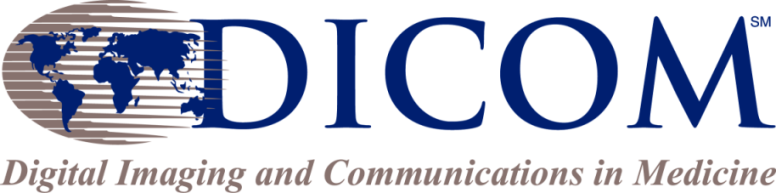 1300 North 17th Street, Suite 900Arlington, VA 22209, USA+1-703- 475-9217http://dicom.nema.orgdicom@medicalimaging.orgNWIPNumberWGRequestDiscussionDisposition2014-04-A13MPEG-4 AVC / H.264 Video CodingApproved2014-04-B18Addition of an IOD for Parametric Maps and Floating Point Pixel DataApproved2014-04-C07Second Generation BrachytherapyNot needed, original WI covers it.Withdrawn2014-04-D07Second Generation Ion RadiotherapyNot needed, original WI covers it.Withdrawn